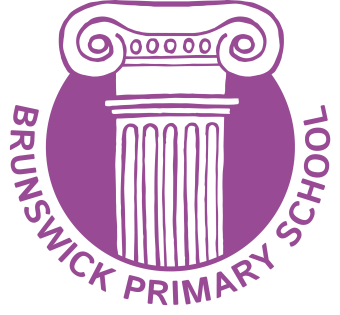 Finance AssistantHours: 15 hours per week, Monday to Friday – 52 weeks per yearContract type: PermanentStart date: September 2022Salary band: Scale 5 £22,571 - £24,920 per annum pro rataWe are seeking to appoint an enthusiastic, organised and efficient individual to support the day-to-day financial aspects and communication with parents of Brunswick Buddies, our very successful and oversubscribed breakfast and after school club.  The role will involve:Communicating with parents by email, telephone or face to face.Processing payments/credits/childcare vouchers using FMS (the school’s financial management system)Reconciling payments using Magic Booking (the club’s online booking system) on a daily basisTroubleshooting queries and payment issues The successful candidate will:Possess excellent communication skills to build positive relationships with parents/users of the club, by email, telephone and face to faceHave good numerical skills and some finance experience to undertake a variety of tasks e.g. processing and reconciling payments, childcare vouchersHave good IT skills with a good knowledge and understanding of relevant ICT packages (e.g word, excel).  Experience of using FMS or Magic Booking would be desirable, but not essential as full training will be givenBe able to work in a busy environment, whilst also completing a variety of admin tasks and working to deadlinesBe organised and able to manage their time efficiently, working as part of a team and using their own initiativeHave experience of working in a fast-paced environment and be able to work in a calm and professional manner at all timesThe role is advertised for 15 hours per week (3 each day, Monday to Friday).  This is not a term time only role and will involve working during school holiday closure periods.   For further information and to request an application pack please contact the school, Tel: 01273 711816 or email recruitment@brunswick.brighton-hove.sch.ukYou may also download an application pack from our school website, clicking on the ‘Vacancies’ tab at: http://www.brunswick.brighton-hove.sch.uk Brunswick Primary School is committed to safeguarding and promoting the welfare of children and young people and expects all staff and volunteers to share this commitment. Closing Date:  12 noon on Friday 8th July 2022Interview Date: Week beginning Monday 11th July 2022